URANQUINTY VILLAGE GARAGE SALESaturday 23 October 202110kms south of Wagga on the Olympic HighwayVans:  AUSSIE BOB’S ICE CREAM, Albury Mobile Sharpening, CJ’s Hair Rescue with makeup artist, Tato Tornado, The Good Grind Coffee, face painting (tbc) Men’s Shed:  Pianola for restoration – sausage sizzleStallholder hire fee $15Applications:  Rhonda E:roopalmer81@gmail.com or collect from Post OfficeVILLAGE GARAGE SALE8am – 4pm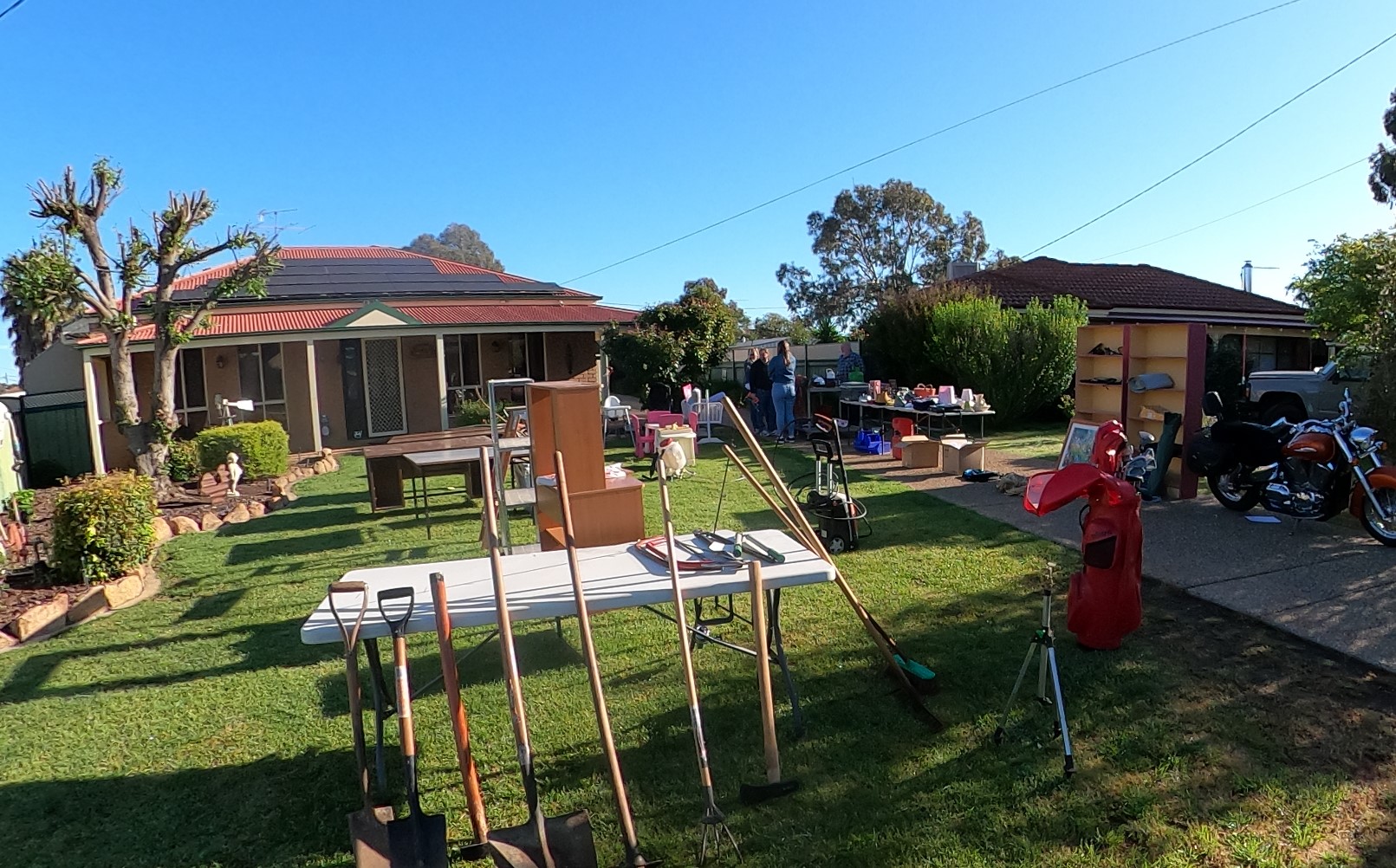 Maps will be available at the Quinty Bakery on 22 OctoberFee: $15 per house for advertising.  COVID rules: each house is responsible for its own safety plan but an updated advice sheet will be provided with your poster and balloonsSubmissions close Friday 9 October (put completed submissions in the red box at the Post Office)Supported by Uranquinty Progress Association andOrigin Energy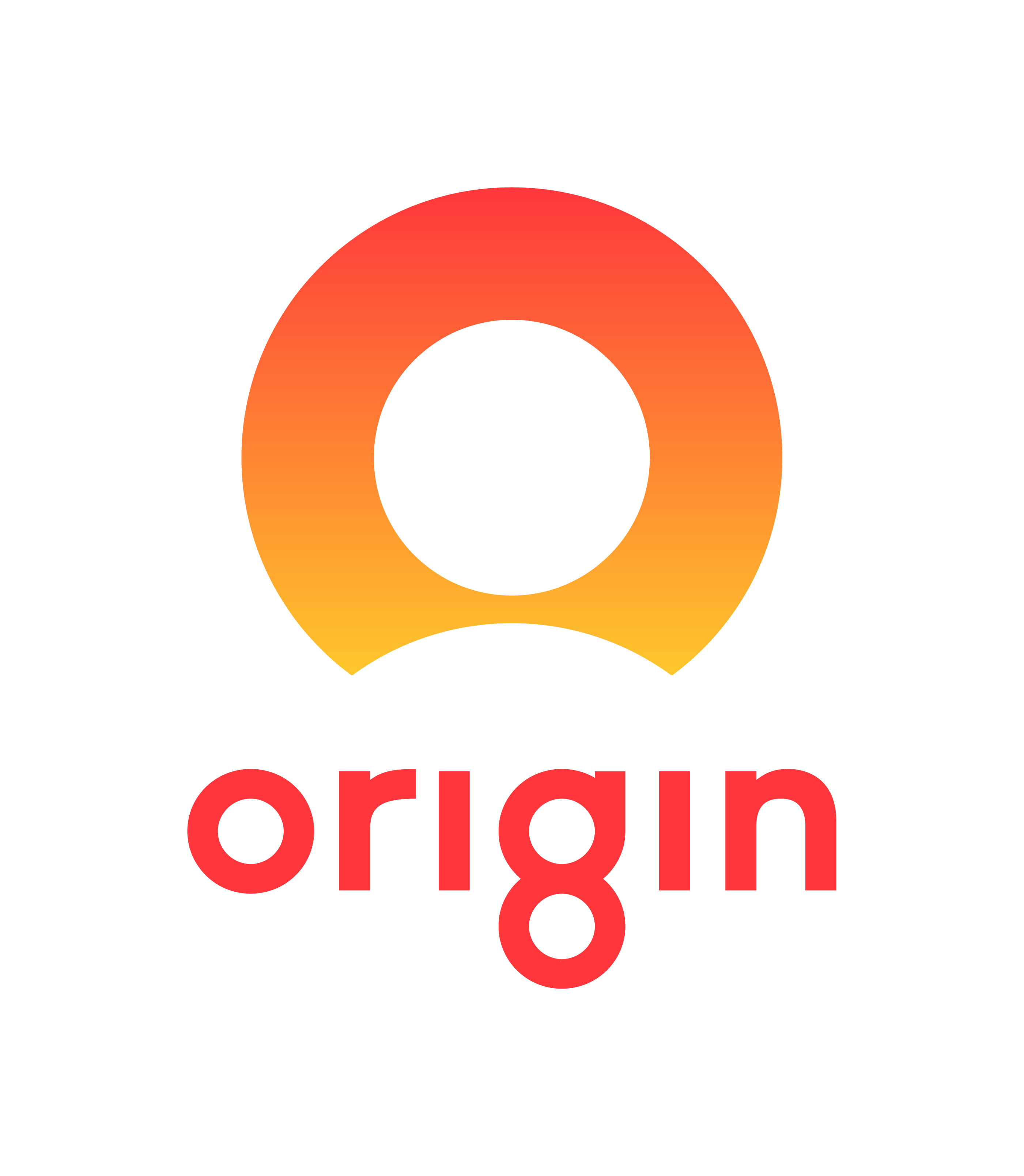 